s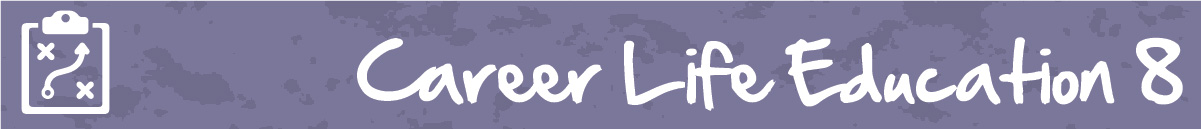 M5 Lesson 3: Being a Good Digital CitizenCore Competencies:Big Ideas:Our career paths reflect the personal, community and educational choices we make
Curricular Competencies:Recognize the importance of personal public identity in the world of workDemonstrate safety skills and appreciate the importance of workplace safetyAssignment:As we discussed in the lesson, your digital footprint is all the stuff you leave behind as you use the Internet. Comments on social media, Skype calls, app use and email records- it’s part of your online history and can potentially be seen by other people or tracked in a database.So what are some ways we leave a digital footprint?● Social Media: all of those retweets, instagram stories, and Facebook comments leave a record (EVEN PRIVATE ONES!) Make sure you know what the default privacy settings are on your social media accounts, make sure ALL location services are turned off, and keep an eye on them to make sure they stay that way. Sites will often introduce new policies and settings that increase the visibility of your data, which you just click “agree or OK” to, without really reading it!● Mobile Phones, Tablets or Laptops: some websites will build a list of different devices you have used to visit those sites. While this can often be used as a way to secure your account, it is important to understand the information being collected about your habits.● Websites and online shopping: retailers and product review sites often leave cookies on your system that can track your movement from site to site, allowing for targeted advertisements that can show you products you’ve been recently searching for online.Assignment:Today you are a producer for “Trillion Dollar Footprint,” a popular TV show that tours the country looking for teens to compete in a nationwide talent show. You’re looking for a new host for the show.Based on personal statements from several applicants, you have narrowed the candidates to two: Linda and Jason. The executive producer has hired a private investigator (PI) to dig up whatever he or she can about the candidates online. The PI has created a profile of both of the final candidates with the most important online documents he could find. He has passed along these profiles to you.Based on these profiles, the executive producer wants you to choose which candidate should host the show. You should be very careful how you choose. Your candidate will be seen by millions of teens, so you should make sure that she or he, in particular:1) works well with others, and 2) is honest.Step 1: Look very carefully through the profiles of both candidates. You need to pay close attention to what they have posted in comparison to what they have written in their letters.Step 2: Highlight the information you think is most important, given that you are looking for someone who works well with others and is honest.Step 3: Fill out the Feedback Form on the last page of the assignment being critical about analyzing and critiquing the two candidates digital footprint. In a short journal entry, reach a decision about who should be the host and explain why, using examples from the information given about the candidates.You will find the Trillion Dollar Footprint Assignment as an attachment in the portal.Assessment: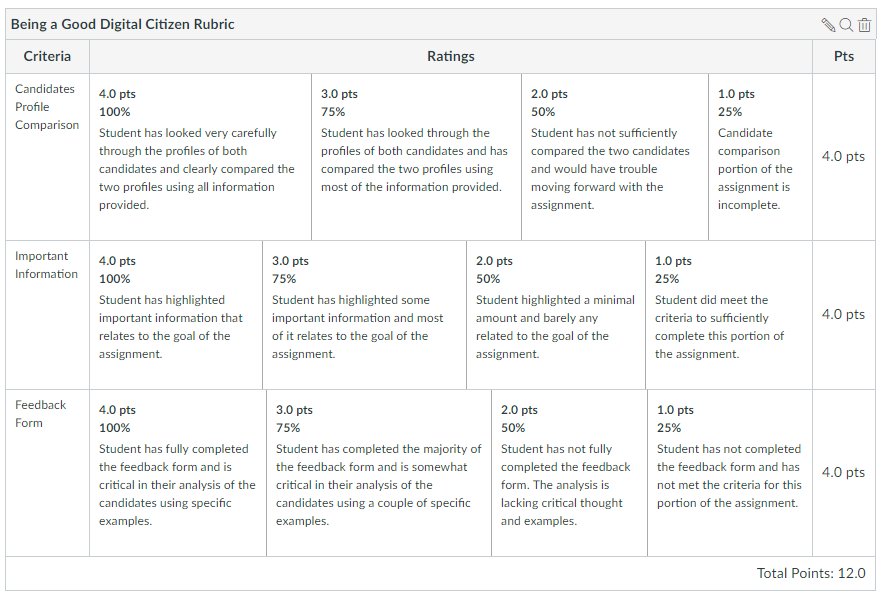 CommunicationThinkingPersonal & Social